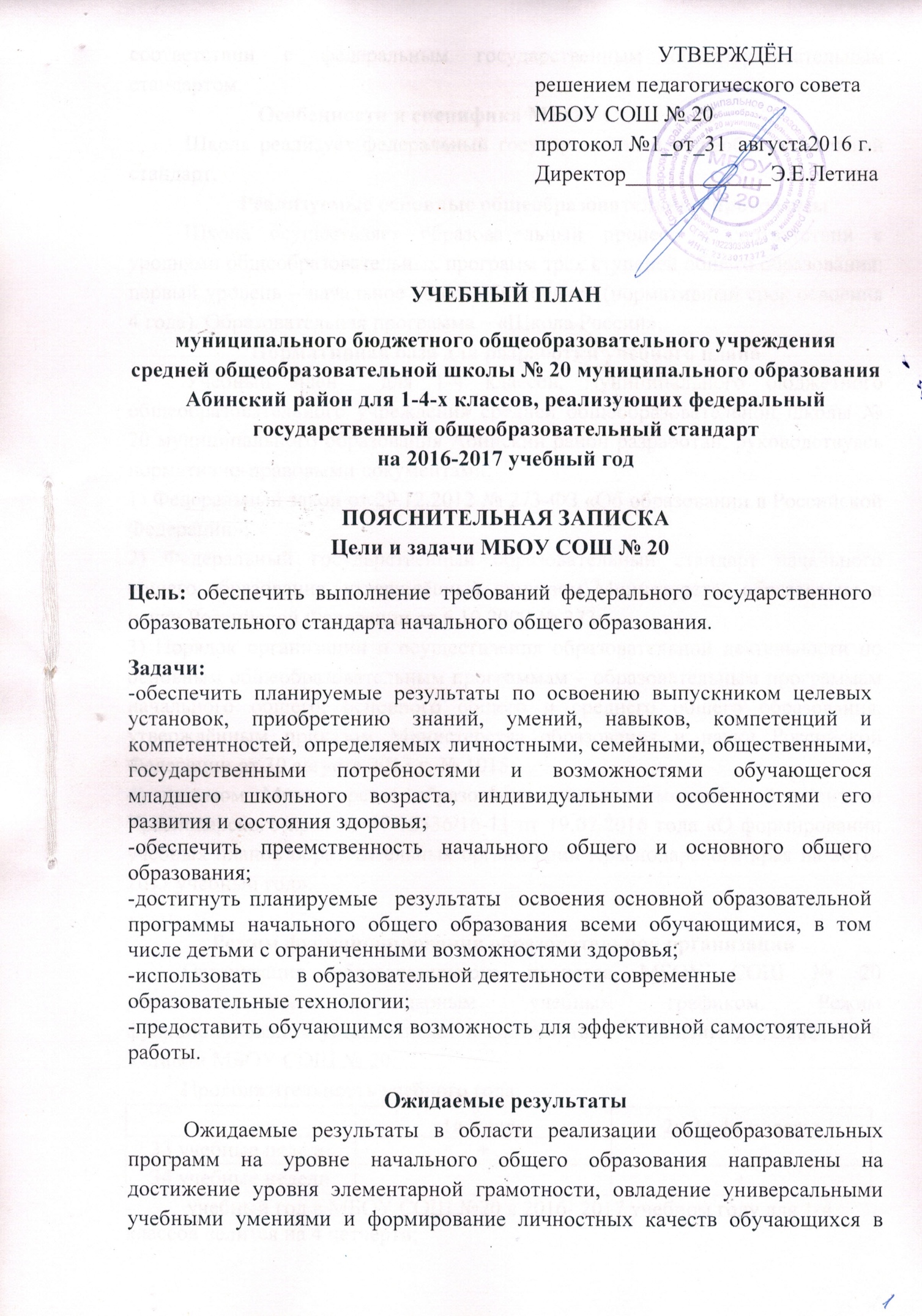 соответствии с федеральным государственным общеобразовательным стандартом.             Особенности и специфика МБОУ СОШ № 20Школа реализует федеральный государственный общеобразовательный стандарт.Реализуемые основные общеобразовательные программыШкола осуществляет образовательный процесс в соответствии с уровнями общеобразовательных программ трёх ступеней общего образования: первый уровень – начальное общее образование (нормативный срок освоения 4 года). Образовательная программа – «Школа России».Нормативная база для разработки учебного плана	Учебный план  для 1-4 классов, муниципального бюджетного общеобразовательного учреждения средней общеобразовательной школы № 20 муниципального образования Абинский район разработан, руководствуясь нормативно-правовыми документами:1) Федеральный закон от 29.12.2012 № 273-ФЗ «Об образовании в Российской Федерации»;2) Федеральный государственный образовательный стандарт начального общего образования, утверждённый приказом Министерства образования и науки Российской Федерации от 6.10.2009 № 373;3) Порядок организации и осуществления образовательной деятельности по основным общеобразовательным программам – образовательным программам начального общего, основного общего и среднего общего образования, утверждённым приказом Министерства образования и науки Российской Федерации от 30 августа 2013 г. № 1015;4) письмом Министерства образования, науки и молодёжной политики Краснодарского края № 47-12536/16-11 от 19.07.2016 года «О формировании учебных планов образовательных организаций Краснодарского края на 2016-2017 учебный год».Режим функционирования образовательной организации	Организация образовательного процесса МБОУ СОШ № 20 регламентируется календарным учебным графиком. Режим функционирования устанавливает в соответствии с СанПиН 2.4.2.2821-10 и Уставом МБОУ СОШ № 20.	Продолжительность учебного года: учебный год в МБОУ СОШ №20 в 2016- 2017 учебном году для 1-4 классов делится на 4 четверти; продолжительность учебной недели составляет: 1-4-е классы - 5 дней; - максимально допустимая нагрузка обучающихся :	Обучение в 1 -м классе осуществляется с соблюдением следующих дополнительных требований: учебные занятия проводятся по 5-дневной учебной неделе и только в первую смену; использование «ступенчатого» режима обучения в первом полугодии (в сентябре, октябре - по 3 урока в день по 35 минут каждый, в ноябре- декабре - по 4 урока по 35 минут каждый; январь - май - по 4 урока по 40 минут каждый);-в середине учебного дня организована динамическая пауза продолжительностью 40 минут;-обучение проводится без балльного оценивания знаний обучающихся и домашних заданий;-дополнительные каникулы для 1 -го класса с 13.02.2017 - по 19.02.2017.Режим начала занятий, расписание звонковТребования к затратам времени на выполнение домашних заданий соответствует требованиям СанПиН 2.4.2.2821-10:
	1 а, 2 а классах - нет домашних заданий;3 а класс – до 1,5 астрономических часа;4 а класс – до 2 часов.Выбор учебников и учебных пособий, используемых при реализации учебного плана	Изучение учебных предметов федерального компонента (обязательной части) учебного плана организуется в соответствии Федеральным перечнем, утверждённым приказом Минобрнауки от 31.03.2014 № 253 «Об утверждении федерального перечня учебников, рекомендуемых к использованию при реализации имеющих государственную аккредитацию образовательных программ начального общего, основного общего и среднего общего образования» (с изменениями, приказ Минобрнауки России от 8.06.2015 № 576) и утверждённых решением педагогического совета (протокол № 1 от 29 августа 2016 г.). Полный перечень учебников и учебных пособий приведён в организационном разделе ООП НОО, пункт 3.3. Система условий реализации основной образовательной программы.Особенности учебного плана начального общего образования Учебный план начального общего образования обеспечивает введение в действие и реализацию требований ФГОС НОО, определяет общий объём нагрузки и максимальный объём аудиторной нагрузки обучающихся, состав и структуру обязательных предметных областей по классам (годам)  обучения.УМК, используемые для реализации учебного планаУчебный план в 1а, 2а, 3а, 4а  классах  реализуется на основе УМК «Школа России», утверждёнными решением педагогического совета, протокол № 1 от 29.08.2016 г.Региональная специфика учебного планаРегиональной спецификой учебного плана является введение учебного предмета «Кубановедение», который проводится в 1-4 классах по 1 часу в неделю, из части формируемой участниками образовательных отношений.Введение курса ОРКСЭ в 4-х классах в объеме 1 час в неделю в соответствии с письмом Министерства образования и науки Российской Федерации от 25.05.2015 года №08-761 «Об изучении предметных областей «Основы религиозных культур и светской этики» и «Основы духовно - нравственной культуры народов России» в рамках предметной области « Основы религиозных культур и светской этики».-Особенности изучения отдельных предметов: в первом полугодии 4 класса учебный предмет «Русский язык» изучается в объеме 5 часов в неделю, а во втором- 4 часа в неделю. Учебный предмет «Литературное чтение» в первом полугодии изучается в объеме 3 часа в неделю, а во втором полугодии - 4 часа в неделю.-Учебный предмет «Основы безопасности жизнедеятельности» в 1 -4-х классах входит в содержание учебного предмета «Окружающий мир».Часть учебного плана, формируемая участниками образовательных отношенийЧасть, формируемая участниками образовательных отношений, распределена следующим образом: 1-4 классы по 1 часу в неделю для ведения учебного предмета «Кубановедение».Деление классов на группыПри изучении предметов  «Иностранный язык (английский язык), «Технология»  деление на классы не предусмотрено так как наполняемость классов  не соответствует нормам.Учебные планы для I-IV  классов	Сетки учебного плана начального общего образования для 1-4 классов составлены в соответствии с письмом Министерства образования, науки и молодёжной политики  Краснодарского края № 47-12536/16-11 от 19.07.2016 г. «О формировании учебных планов образовательных организаций Краснодарского края на 2016-2017 учебный год».Таблица- сетка часов учебного плана для 1-го класса – приложение № 1Таблица – сетка часов учебного плана для 2-го класса – приложение № 2Таблица – сетка часов учебного плана для 3-го класса – приложение № 3Таблица – сетка часов учебного плана для 4-го класса – приложение №4Таблица – сетка часов учебного плана для 1-4-х классов – приложение № 5Формы промежуточной аттестации обучающихсяФормы промежуточной аттестации обучающихся проводится в соответствии с действующим в МБОУ СОШ № 20 «Положение о формах, периодичности и порядке текущего контроля успеваемости и промежуточной аттестации обучающихся», утверждённой решением педагогического совета № 1 от 31.08.2016 г.В 1-м классе  промежуточная аттестация учащихся не производится (в соответствии с  Уставом  МБОУ СОШ № 20). В 2-3-м  классе итоговая оценка обучающихся  формируется на основе результатов годовых контрольных работ по предметам: математика, русский язык, а также по результатам комплексной мониторинговой работы .В 4-м классе итоговая оценка обучающихся формируется на основе результатов промежуточной аттестации по всем учебным предметам учебного плана и результатов выполнения трёх итоговых работ: по русскому языку, математике, комплексной работы на межпредметной основе (результаты краевых комплексных мониторинговых работ). Результаты итоговой оценки фиксируются в индивидуальном оценочном листе обучающего и используются для принятия решения, о переводе обучающегося для получения основного общего образования. 	Кадровое и методическое обеспечение соответствует требованиям учебного плана.Директор                                                                Э.Е.ЛетинаТаблица-сетка часов учебного планамуниципального бюджетного общеобразовательного учреждения средней общеобразовательной школы №20муниципального образования Абинский район для 1-4  классов, реализующих федеральный государственный  образовательный стандарт начального общего образования, в 2016-2017 учебном годуЛысенко Е.Е. 66-7-49Таблица-сетка часов учебного планамуниципального бюджетного общеобразовательного учреждения средней общеобразовательной школы №20 муниципального образования Абинский район для 1 «А» класса, реализующего федеральный государственный  образовательный стандарт начального общего образования, в 2016-2017 учебном годуЛысенко Е. Е.  66-7-49Таблица-сетка часов учебного планамуниципального бюджетного общеобразовательного учреждения средней общеобразовательной школы №20 муниципального образования Абинский район для 2 «А»  класса, реализующего федеральный государственный  образовательный стандарт начального общего образования, в 2016-2017 учебном годуЛысенко Е.Е.  66-7-49                                                     Приложение 3Таблица-сетка часов учебного планамуниципального бюджетного общеобразовательного учреждения средней общеобразовательной школы №20 муниципального образования Абинский район для 3 «А»  класса, реализующего федеральный государственный  образовательный стандарт начального общего образования, в 2016-2017 учебном годуЛысенко Е.Е. 66-7-49Таблица-сетка часов учебного планамуниципального бюджетного общеобразовательного учреждения средней общеобразовательной школы №20 муниципального образования Абинский район для 4 «А»  класса, реализующего федеральный государственный  образовательный стандарт начального общего образования, в 2016-2017 учебном году Лысенко Е.Е. 66-7-491а класс2а,3а,4а классы33 учебные недели+34 учебные недели+Классы5 дневная учебная неделя1а212а,3а,4а231 Смена1 Смена1 Смена1 Смена1 Смена1 Смена1 а класс1 а класс1 а класс1 а класс2 а; 3 а; 4а классы2 а; 3 а; 4а классы1 полугодие1 полугодие2 полугодие2 полугодие2 а; 3 а; 4а классы2 а; 3 а; 4а классы1 урок 8.30 –9.052
 2 урок 9.15 – 9.50
динамическая пауза 9.50–10.30
3 урок 10.40 – 11.15
4 урок 11.35 – 12.1010201 урок 8.30 – 9.10
2 урок 9.20 -10.00
динамическая пауза 10.00-10.40
3 урок 11.00-11.40
4 урок 12.00 – 12.40
5 урок – 12.50 – 13.301020101 урок 8.30 – 9.10
2 урок 9.20 – 10.00
3 урок 10.20 – 11.00
4 урок 11.20 – 12.00
5 урок 12.20 – 13.00
10
20
20
20
10Приложение 5УТВЕРЖДЕНАрешением  педагогического советапротокол №_1_ от «31» августа 2016 г.    Директор МБОУ СОШ № 20_________________ Э.Е.ЛетинаПредметные областиУчебные предметыКлассыКоличество часовв неделюКоличество часовв неделюКоличество часовв неделюКоличество часовв неделюПредметные областиУчебные предметыКлассыIIIIIIIVОбязательная частьОбязательная частьОбязательная частьОбязательная частьОбязательная частьФилологияРусский язык5554,5ФилологияЛитературное чтение4443,5ФилологияАнглийский язык222Математика и информатикаМатематика4444Обществознание иестествознаниеОкружающий мир1111Основы религиозных культур и светской этикиОсновы религиозных культур и светской этики---1ИскусствоМузыка1111ИскусствоИзобразительное искусство1111ТехнологияТехнология1111Физическая культураФизическая культура3333ИТОГО20222222Часть, формируемаяучастниками образовательного процесса,при 5-дневной неделе1111в том числе                         Кубановедениев том числе                         Кубановедение1111Максимально допустимая недельная нагрузка при 5-дневной неделе21232323Приложение 1            УТВЕРЖДЕНАрешением  педагогического советапротокол №1 от «31» августа 2016 г.    Директор МБОУ СОШ № 20_________________ Э.Е.ЛетинаПредметные областиУчебные предметыКлассыУчебные предметыКлассыКоличество часов в неделюКоличество часов в неделюКоличество часов в неделюКоличество часов в неделюВсегочасовПредметные областиУчебные предметыКлассыУчебные предметыКлассыI2016--2017II 2017-2018III2018-2019IV2019-2020ВсегочасовОбязательная частьОбязательная частьОбязательная частьОбязательная частьОбязательная частьОбязательная частьОбязательная частьОбязательная частьФилологияФилологияРусский язык5554,519,5ФилологияФилологияЛитературное чтение4443,515,5ФилологияФилологияАнглийский язык2226Математика иинформатикаМатематика иинформатикаМатематика444416Обществознание и естествознаниеОбществознание и естествознаниеОкружающий мир11114Основы религиозных культур и светской этикиОсновы религиозных культур и светской этикиОсновы религиозных культур и светской этики---11ИскусствоИскусствоМузыка11114ИскусствоИскусствоИзобразительноеискусство11114ТехнологияТехнологияТехнология11114Физическая культураФизическая культураФизическая культура333312ИТОГОИТОГО2022222286Часть, формируемаяучастниками образовательного процессаЧасть, формируемаяучастниками образовательного процессапри 5-дневной неделе11114в том числев том числеКубановедение11114Максимально допустимая учебнаянагрузка Максимально допустимая учебнаянагрузка при 5-дневной неделе2123232390Приложение 2            УТВЕРЖДЕНАрешением  педагогического советапротокол №1 от «31» августа 2016 г.    Директор МБОУ СОШ № 20_________________ Э.Е.ЛетинаПредметные областиУчебные предметыКлассыКоличество часов в неделюКоличество часов в неделюКоличество часов в неделюКоличество часов в неделюВсегочасовПредметные областиУчебные предметыКлассыI2015-2016II2016-2017III2017-2018IV2018-2019ВсегочасовОбязательная частьОбязательная частьОбязательная частьОбязательная частьОбязательная частьОбязательная частьОбязательная частьФилологияРусский язык5554,519,5ФилологияЛитературное чтение4443,515,5ФилологияАнглийский язык2226Математика иинформатикаМатематика444416Обществознание и естествознаниеОкружающий мир11114Основы религиозных культур и светской этикиОсновы религиозных культур и светской этики---11ИскусствоМузыка11114ИскусствоИзобразительноеискусство11114ТехнологияТехнология11114Физическая культураФизическая культура333312ИТОГО2022222286Часть, формируемаяучастниками образовательного процесса,при 5- дневной неделе11114в том числеКубановедение11114Максимально допустимая учебнаянагрузка при 5-дневной неделе2123232390                      УТВЕРЖДЕНАрешением  педагогического советапротокол №1 от «31» августа 2016 г.    Директор МБОУ СОШ № 20_________________ Э.Е.ЛетинаПредметные областиУчебные предметыКлассыКоличество часов в неделюКоличество часов в неделюКоличество часов в неделюКоличество часов в неделюВсегочасовПредметные областиУчебные предметыКлассыI2014-2015II2015-2016III2016-2017IV2017-2018ВсегочасовОбязательная частьОбязательная частьОбязательная частьОбязательная частьОбязательная частьОбязательная частьОбязательная частьФилологияРусский язык5554,519,5ФилологияЛитературное чтение4443,515,5ФилологияАнглийский язык2226Математика иинформатикаМатематика444416Обществознание и естествознаниеОкружающий мир11114Основы религиозных культур и светской этикиОсновы религиозных культур и светской этики---11ИскусствоМузыка11114ИскусствоИзобразительноеискусство11114ТехнологияТехнология11114Физическая культураФизическая культура333312ИТОГО2022222286Часть, формируемаяучастниками образовательного процесса,при 5-дневной неделе11114в том числеКубановедение11114Максимально допустимая учебнаянагрузка при 5-дневной неделе2123232390Приложение 4            УТВЕРЖДЕНАрешением  педагогического советапротокол №1 от «31» августа 2016 г.    Директор МБОУ СОШ № 20_________________ Э.Е.ЛетинаПредметные областиПредметные областиУчебные предметыКлассыКоличество часов в неделюКоличество часов в неделюКоличество часов в неделюКоличество часов в неделюКоличество часов в неделюВсегочасовПредметные областиПредметные областиУчебные предметыКлассыI2013-2014II2014-2015III2015-2016IV2016-2017IV2016-2017ВсегочасовОбязательная частьОбязательная частьОбязательная частьОбязательная частьОбязательная частьОбязательная частьОбязательная частьОбязательная частьОбязательная частьФилологияРусский языкРусский язык55554,519,5ФилологияЛитературное чтениеЛитературное чтение44443,515,5ФилологияАнглийский языкАнглийский язык22226Математика иинформатикаМатематикаМатематика4444416Обществознание и естествознаниеОкружающий мирОкружающий мир111114Основы религиозных культур и светской этикиОсновы религиозных культур и светской этикиОсновы религиозных культур и светской этики----11ИскусствоМузыкаМузыка111114ИскусствоИзобразительноеискусствоИзобразительноеискусство111114ТехнологияТехнологияТехнология111114Физическая культураФизическая культураФизическая культура3333312ИТОГО202222222286Часть, формируемаяучастниками образовательного процессапри 5-дневной неделепри 5-дневной неделе111114В том числеКубановедениеКубановедение111114Максимально допустимая учебнаянагрузка при 5-дневной неделепри 5-дневной неделе212323232390